Mifflin Avenue United Methodist ChurchJune 19, 20222nd Sunday after Pentecost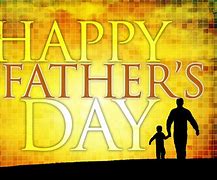 Pastor Russel contact information: Phone: (412) 735-5072          Email: Shulugarussel@gmail.comPastor Russel is available 24 hours per day, 7 days per week.Welcome Visitors:  We are pleased you have chosen to worship with us today.  If you have questions concerning the service, please feel free to ask an usher or a person sitting near you. If you do not have a permanent church home, please consider joining us. May God bless your experience in worship with us today. We are here to serve, so please let us know how we might better serve you.ORDER OF WORSHIPCELEBRATION THROUGH CENTERINGPRELUDE                                                   ‘Berceuse’                                                Louis VierneGREETING AND ANNOUNCEMENTSTHROUGH ADORATION*OPENING HYMN & BRINGING FORTH THE LIGHT	‘When Jesus Called You "Father’	Carolyn Winfrey GilletteAURELIA 7.6.7.6 D ("The Church's One Foundation" No. 545)When Jesus called you "Father" in teaching folks to pray,
And when he said we're children who need to trust your way,
O God, he knew your closeness, your guidance from above.
Perhaps in Joseph's caring, he'd learned to trust your love.Some cannot call you Father; they will not use that name.The fathers they have known here have caused them fear and pain;
And though you're like a father, you're like a mother, too.
No single name can ever tell all we know of you.Yet Jesus in his teaching described a father's joy
When, at his son's returning, he ran to greet the boy.O God, when we have hurt you and struggled on our own,
Just like that loving parent, you run to bring us home.O God, you seek to save us, no matter what the cost;
Our Father, your intention is no one will be lost.
As Jesus called you "Abba," and trusted in your plans,
We trust in you to guide us! Our lives are in your hands.You hold your children's future when all will be made new.
Your house has many dwellings so we may live with you.
Just like a loving father, you answer when we pray.
In thanks, may we your children now follow you each day.CALL TO WORSHIP	Pastor:	We come as children of God. 	People:	We come, unsure where to seek God’s presence. 	Pastor:	The wind blows, 	People: 	but God is not in the wind. 	Pastor:	The earth quakes, 	People:	but God is not in the earthquake. 	Pastor:	The fire burns, 	People:	but God is not in the flame. 	Pastor:	There is nothing but utter stillness. 	People:	God is there in the silence. 	Pastor:	In silence, we will wait for God. 	People:	God is with us now. (Moment of Silence)OPENING PRAYERCome, O God, be with us here. As much as a deer longs for streams of cool water, we long to know that you are with us. When trouble and sorrow come, we need you. Help us remember that you are always with us, and that your love is steadfast. Put your song into our hearts, that we may praise you this day. Amen. INTROIT		         ‘You Are Mine’	TFWS 2218, Vs. 1 & 4CHILDREN’S MOMENTSCELEBRATION OF OUR MENHYMN 	‘Faith of Our Fathers’	 No. 710 V. 1FATHER’S DAY LITANY 	Pastor:	For fathers everywhere, who have given us life and love that we may show them respect and love.	People: 	Holy God, hear this prayer for our fathers.	Pastor:	For fathers who have lost a child through death that their faith may give them hope, and their family and friends support and console them.	People: 	Holy God, hear this prayer for our fathers that mourn.	Pastor:	For men who may or may not have children of their own, but act like a father to someone in need of advice, support, nurturing, and love.	People:	Holy God, hear this prayer for our father figures.	Pastor: 	For step-fathers who have assumed that role with love and joy, who have loved the children of another as their own, and created a new family.	People:	Holy God, hear this prayer for step-fathers.	Pastor	For adoptive fathers, who have heard the call of God to lovingly step forward for those that need their care.	People:	Holy God, hear this prayer for adoptive fathers.	Pastor:	For fathers who have been unable to be a source of strength, who have not responded to the needs of their children, and have not sustained their families.	People:	Holy God, have mercy on absentee fathers.Pastor: 	For fathers who struggle with temptation, violence, or addiction.  For those who do harm, and for those whom they have harmed.	People:	Holy God, have mercy on fathers that struggle.	Pastor:	For new fathers, full of hope.  For long-time fathers, full of wisdom.  For the fathers yet to be, and fathers soon to be.	People:	Holy God, hear our prayer for the fathers of your Church.	Pastor:	For those that have shaped our lives without claim of family or kinship.  For those who have taught us, guided us, shaped us and molded us into servants of Christ our Lord.	People:	Holy God, hear our prayer for the fathers of our faith.	Pastor:	God our Father, in your wisdom and love you made all things.  Bless these men, that they may be strengthened as Christian fathers.  Let the example of their faith and love shine forth.  Grant that we, their sons and daughters, honor them always with a spirit of profound respect.  Grant this through Jesus Christ our Lord.  AmenPrayer for Father’s Day.” has been adapted by Robb McCoy from the United Methodist Book of Worship, page 441.)HYMN			         ‘Faith of Our Fathers’ 	                             No. 710, Vs. 2 & 3CELEBRATION THROUGH THE WORDPRAYER FOR ILLUMINATION	Pastor:	O Lord, open our eyes, our ears our minds, and our hearts.	People:	that we might behold wondrous things out of your word.CHORAL RESPONSE	‘Thy Word’ 	No. 601 (Refrain only)		“Thy word is a lamp unto my feet and a light unto my path.”FIRST LESSON			Romans 15:14-21	Pastor:	This is the Word of the Lord.	People:	Thanks be to God.*GOSPEL ACCLAMATION 	‘Alleluia’	No. 186		“Alleluia, alleluia, alleluia, alleluia, alleluia, alleluia, alleluia, alleluia” Pastor:	The Lord be with you,People: 	and also with you.Pastor:	A reading from the Gospel of St. Luke.People:	Glory to You, O Lord.*THE GOSPEL IS READ		    Luke 8: 26-39*THE GOSPEL RESPONSE	Pastor:	The Gospel of the Living Christ.	People: 	Praise to you, Lord Jesus Christ.*GLORIA PATRI		No. 70CELEBRATION THROUGH PROCLAMATIONMESSAGE	             ‘To Boldly Go Where No Man Has Gone Before’             Bruce RathbunCELEBRATION THROUGH COMMITMENTINVITATION TO THE OFFERINGTHE LORD’S OFFERINGOFFERTORY                              ‘Adagio from Toccata Undecima’’                            Georg Muffat                                      *DOXOLOGY			No. 95*OFFERTORY PRAYERGenerous God, you are always with us, always caring for us, always drawing us together. We are so grateful for your loving presence. We bring our gifts before you today, that this offering may reach out in love to your people everywhere. Amen. CELEBRATION THROUGH SENDING*BENEDICTIONIn the spirit of God’s unchanging love, live the stories of faith we have heard this day.
In the melody of God’s song within us, sing the faith we have received this day. In the hope of God’s unfailing help, share the grace we have touched this day. Go and tell the world how much God has done for us!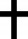 *BENEDICTION RESPONSE	‘Danish Amen’	No 898			A-men, a-men, a – men.*RECESSIONAL HYMN	 ‘You Formed Us in Your Image, Lord’ 	Carolyn Winfrey Gillette(GREENSLEEVES 8.7.8.7 with Refrain ("What Child Is This?" No. 219)You formed us in your image, Lord;
You call us your own children.
In you, each one is loved, adored —
Unique among the millions.
Bless, Lord, the families
Who know the joy: Christ claims and frees!
Bless, too, the ones who weep,
Forgetting that you love them.You made our homes to honor you
With love the strong foundation.
In serving God and neighbor too,
We find our life's vocation.
Bless families large and small
Who love and serve you when you call.
Bless, too, the ones who fear —
Whose trust and love are shattered.Christ loved and honored family,
Yet showed us what is greater.
He taught a higher loyalty
To God our good Creator.
Bless, Lord, the ones who long
To build up homes where faith is strong.
 *POSTLUDE                                          ‘Toccata in E Minor’                              Johann PachelbelWE TAKE THE LIGHT OF CHRIST INTO THE WORLD